نموذج توصيف البرنامجأ. تعريف البرنامج ومعلومات عامة:ب بيئة عمل البرنامج:ج رسالة وأهداف البرنامج:د هيكل وتنظيم البرنامج          1-توصيف البرنامج:2. تطوير خصائص الطلاب أو ملكاتهم الخاصة:3. مكونات الخبرة الميدانية المطلوبة (إن وجدت) (مثال:  البرنامج التعاوني، الخبرة العملية)4. متطلبات المشروع أو البحث (إن وجدت): 5. تنمية نتائج التعليم في المجالات التعليمية المختلفة         6. متطلبات القبول بالبرنامج 7. متطلبات الحضور وإتمام البرنامج:هـ. اللوائح التنظيمية لتقويم الطلاب والتأكد من تحقق المعايير: 1. اللوائح التنظيمية أو سياسات وضع الدرجات وتوزيعها 2. ما هي العمليات المتبعة لتأكيد تحقق معايير الإنجاز (مثال : فحص عينة من الاختبارات أو الواجبات ؛ أو تقويم مستقل من قبل كلية في مؤسسة أخرى) ؟ (قد تختلف العمليات مع اختلاف المقررات أو المجالات الدراسية ). و. الإدارة والدعم الطلابي:1. خدمات الإرشاد الأكاديمي للطلاب: 2. دعاوى الطلاب:ز. الكتب المقررة والمراجع ح. أعضاء هيئة التدريس في الكلية وغيرهم من طاقم التدريس:1. التعيينات: 2. المشاركة في تخطيط البرامج، ومراقبتها ومراجعتها:3. التطور الفني:4. إعداد طاقم تدريس جديد: 5. الأساتذة الزائرين وغير المتفرغين:ط. تقييم البرنامج وعمليات تحسين المستوى:1. فعالية العملية التدريسية: 2. التقييم الكلي للبرنامج: المؤسسة:الكلية / القسم:1 اسم ورمز البرنامج:2. إجمالي عدد الساعات المعتمدة المطلوبة لإتمام البرنامج:3. الدرجة الممنوحة عند إتمام البرنامج: 4. المسارات الرئيسة أو التخصصات التي يشملها البرنامج (مثال: النقل أو الهندسة الإنشائية ببرنامج الهندسة المدنية؛ أو الاستشارات أو علم نفس المدرسة في برنامج علم النفس) 5. المخارج التي تتوسط البرنامج والشهادة الممنوحة عندئذ (إن وجدت) (مثال: درجة الدبلوم في برنامج للحصول على درجة البكالوريوس).  6. المهن أو الوظائف التي يتم تأهيل لها الطلاب. (في حال كانت هناك مخارج مبكرة من البرنامج ,مثال: درجة الدبلوم, فيمكن إدراج المهن والوظائف التي يتأهل لها الطالب عند كل نقطة خروج). 7. (أ) برنامج جديد                                          تاريخ البدء وفق الخطة                                        (ب) برنامج مستمر                                      سنة أحدث مراجعة للبرنامج                                المؤسسة التي  نفذت أحدث مراجعة رئيسية (مثال: داخل المؤسسة....)  نفذ مراجعة الاعتماد _____________________      ؟ آخرون ________________       ؟ 8 اسم ومنصب عضو هيئة التدريس (مثال: رئيس القسم) الذي يدير أو ينسق البرنامج. 9. موقع التنفيذ في حال لم يكن بالمبنى الرئيسي للمؤسسة التعليمية، أو أسماء المواقع في حال كان التنفيذ يشمل أكثر من موقع. اشرح مدى الحاجة إلى البرنامج. أذكر بإيجاز الأسباب الاقتصادية أو الاجتماعية أو الثقافية، والتطورات التقنية، أو تطورات السياسة الوطنية، أو خلاف ذلك من أسباب. اشرح الصلة بين البرنامج ورسالة المؤسسة. علاقة البرنامج (إن وجدت) ببقية البرامج التي تقدمها المؤسسة / الكلية / القسم.أ. هل يقدم هذا البرنامج مقررات دراسية يأخذها طلاب في برامج أخرى ؟ (نعم – لا)في حال الإجابة بنعم، ما الذي يلزم للتأكد من أن تلك المقررات تلبي احتياجات طلاب البرامج الأخرى؟ب . هل يستلزم البرنامج من طلابه تلقي مقررات دراسية  من أقسام أخرى؟ (نعم – لا)في حال الإجابة بنعم، ما الذي يلزم للتأكد من أن تلك المقررات تلبي احتياجات طلاب البرامج الأخرى؟3. هل يشترط على الطلاب  المتوقع التحاقهم بالبرنامج أية احتياجات أو خصائص معينة مما يجب أخذه في الاعتبار عند التخطيط للبرنامج؟ (مثال: طلاب فترة مسائية، أو طلاب من ذوي مهارات تكنولوجيا المعلومات أو المهارات اللغوية المحدودة) (نعم – لا)في حال الإجابة بنعم، اذكر تلك الاحتياجات أو الخصائص.4. ما الذي ينبغي القيام به في البرنامج للاستجابة لتلك الخصائص؟عبارة تعريف برسالة البرنامج: دون في قائمة أية تغييرات رئيسية أو تطورات إستراتيجية جديدة تخطط للبرنامج للسنوات الثلاث أو الخمس القادمة للمساعدة في تحقيق رسالته. واكتب لكل تغيير أو تطوير وصفاً  للاستراتيجيات التي ينبغي اتباعها, ودوّن في قائمة المؤشرات المستخدمة في قياس مستوى الإنجاز. ينبغي وجود دليل إرشادي للبرنامج أو للقسم يوفر لجميع الطلاب أو الأطراف المعنية، مع إرفاق نسخة من المعلومات المتعلقة بهذا البرنامج بملف توصيف البرنامج. ينبغي أن تشتمل هذه المعلومات على ذكر المقررات الدراسية الإجبارية والاختيارية، وعدد الساعات المعتمدة المطلوب إتمامها، ومتطلبات القسم/الكلية، وتفاصيل المقررات الدراسية التي ينبغي تلقيها كل عام أو كل فصل دراسي.    أكتب خصائص الطلاب أو ملكاتهم الخاصة التي تتعدى التوقعات الطبيعية والتي تحاول المؤسسة أو الكلية أو القسم العمل على تنميتها لدى جميع طلابها. (وهي عادةً واحدة أو اثنتان، وحدها الأقصى أربعة تعكس بشكل مباشر رسالة البرنامج وتميز هذا البرنامج عن بقية البرامج في نفس المجال وتعطيه صفة استثنائية. أمثلة ذلك : خريجون يجيدون حل المشاكل بطريقة مبتكرة ، أو لديهم قدرات قيادية، أو التزام بضوابط الخدمة العامة، أو يتمتعون بمهارات عالية في التعامل مع تقنية المعلومات).  بالنسبة لكل ملكة خاصة تحدد استراتيجيات تدريس وأنشطة طلابية  ينبغي استخدامها لتطوير تلك الملكة. كما يشار إلى الدليل المستخدم لقياس ما إذا كانت تلك الملكة قد تطورت لدى جميع الطلاب.  أكتب خصائص الطلاب أو ملكاتهم الخاصة التي تتعدى التوقعات الطبيعية والتي تحاول المؤسسة أو الكلية أو القسم العمل على تنميتها لدى جميع طلابها. (وهي عادةً واحدة أو اثنتان، وحدها الأقصى أربعة تعكس بشكل مباشر رسالة البرنامج وتميز هذا البرنامج عن بقية البرامج في نفس المجال وتعطيه صفة استثنائية. أمثلة ذلك : خريجون يجيدون حل المشاكل بطريقة مبتكرة ، أو لديهم قدرات قيادية، أو التزام بضوابط الخدمة العامة، أو يتمتعون بمهارات عالية في التعامل مع تقنية المعلومات).  بالنسبة لكل ملكة خاصة تحدد استراتيجيات تدريس وأنشطة طلابية  ينبغي استخدامها لتطوير تلك الملكة. كما يشار إلى الدليل المستخدم لقياس ما إذا كانت تلك الملكة قد تطورت لدى جميع الطلاب.  ملكات خاصةالاستراتيجيات أو الأنشطة الطلابية المستخدمة في البرنامج لتنمية تلك الملكات الخاصةالاستراتيجية:الدليل:الاستراتيجية:الدليل:الاستراتيجية:الدليل:الاستراتيجية:الدليل:موجز بالمكونات العملية أو الطبية العيادية أو التدريبية التي يتطلبها البرنامج. تذكر أن من اللازم كذلك إعداد توصيف للخبرة الميدانية أكثر تفصيلاً يوازي توصيفات المقرر الدراسية ، وذلك في مستند منفصل لأية خبرة ميدانية يتطلبها البرنامج كجزء مكمل له. توصيف موجز لنشاط الخبرة الميدانية:سجل قائمة بالنتائج التعليمية الأساسية المرجو من البرنامج تطويرها أثناء التدريب الميداني: ج. في أية مرحلة أو مراحل من البرنامج تنفذ الخبرة الميدانية؟ (أية سنة أو فصل دراسي): د. خصص للخبرة أوقاتا واجعل لها جدولا زمنيا. (مثال: 3 أيام أسبوعياً وعلى مدار 4 أسابيع، وقت كامل في الفصل الدراسي الواحد):هـ. عدد الساعات المعتمدة:موجز بمتطلبات أي مشروع أو بحث في البرنامج. (خلاف المشروعات أو المهام المطلوبة ضمن كل مقرر دراسية) (ينبغي إرفاق نسخة من متطلبات المشروع):  أ. توصيف موجز: ب. أكتب  أهم مخرجات التعليم المرجوة  من المشروع أو البحث:ج. في أية مرحلة أو مراحل من البرنامج يتم تنفيذ المشروع أو البحث؟ (أي عام أو فصل دراسي): د. عدد الساعات المعتمدة:هـ. توصيف موجز  لكيفية تقديم الإرشاد والدعم الأكاديمي للطلاب: و. توصيف لإجراءات التقويم (بما في ذلك آلية التحقق من المعايير):وضح لكل مجال من مجالات التعليم أدناه ما يلي: المعارف أو المهارة التي يهدف البرنامج إلى تنميتها ومستوى تلك المعارف والمهارات. (استرشد بالتوصيفات العامة للمعارف والمهارات في وثيقة "الإطار الوطني للمؤهلات " لمستوى التأهيل  لهذا البرنامج)؛ استراتيجيات التدريس المتبعة في مقررات البرنامج لتنمية تلك المعارف وتلك المهارات. (ينبغي أن يكون هناك وصف لطرق التدريس التي اتبعت خلال البرنامج، و ينبغي الإشارة إن كانت قد اتبعت مسؤولية ما لمقررات بعينها)؛ الطريقة المتبعة  في تقويم الطلاب في المقررات المختلفة ، لتقييم مخرجات التعليم للمجال  الدراسي محل النظر.   أ. المعارف:توصيف موجز للمعارف التي ينبغي اكتسابها:استراتيجيات التدريس المتبعة لتطوير تلك المعارف: طرق تقويم المعارف المكتسبة: ب. المهارات الإدراكية:المهارات الإدراكية التي ينبغي تطويرها ومستوى الأداء المتوقع: استراتيجيات التدريس المتبعة لتطوير تلك المهارات الإدراكية:طرق تقويم المهارات الإدراكية لدى الطلاب:ج. مهارات العلاقات بين الأشخاص وتحمل المسؤولية:توصيف لمستوى مهارات العلاقات بين الأشخاص والقدرة على تحمل المسؤولية:ما ينبغي استعماله من استراتيجيات التدريس تطوير تلك المهارات والقدرات: مطرق تقويم مهارات العلاقات بين الطلاب وقدرتهم على تحمل المسؤولية:د. مهارتي التواصل، واستخدام تقنية المعلومات العددية:           1- توصيف لمهارات التواصل واستخدام تقنية المعلومات العددية المزمع تطويرها           2- استراتيجيات التدريس المتبعة في تطوير تلك المهارات                      3- طرق تقويم مهارات التواصل والمهارات العددية لدى الطلابهـ المهارات النفسية- الحركية (إن انطبقت) 1- توصيف للمهارات النفسية الحركية التي ينبغي تطويرها ومستوى الأداء المطلوب                2- استراتيجيات التدريس المتبعة تطوير تلك المهارات 3- طرق تقويم المهارات النفسية الحركية لدى الطلاب أرفق دليلاً أو نشرة توصيفيه لمتطلبات الالتحاق بالبرنامج، بما في ذلك أية مقررات أو خبرة لازمة كمتطلب سابق أرفق دليلاً أو نشرة توصيفيه تحوي متطلبات كل من: الحضورالانتقال من العام إلى الذي يليهإتمام البرنامج في حال كانت المؤسسة أو الكلية أو القسم أو البرنامج تتبنى سياسات أو لوائح تنظيمية تتناول تخصيص وتوزيع درجات الطالب، فعليك بيان تلك السياسات أو اللوائح التنظيمية، أو إرفاق نسخة منها. قم بتوصيف عمليات الإرشاد الأكاديمي للطلاب، بما في ذلك وضع جداول الساعات المكتبية لأعضاء هيئة التدريس, والاستشارات الخاصة بتخطيط البرنامج واختيار المواد الدراسية والتخطيط للسيرة المهنية (وهو ما قد يتوفر على مستوى الكلية) ارفق اللوائح التنظيمية الخاصة  بتظلمات الطلاب المتعلقة بالمسائل الأكاديمية، وتشتمل على إجراءات التعامل مع تلك التظلمات.  1. ما العملية الواجب اتباعها من قبل الكلية للتخطيط وحيازة الكتب المقررة والمراجع، وغير ذلك من المواد ، بما فيها المصادر الإلكترونية و مواقع الإنترنت؟ 2. ما العمليات التي ينبغي على الكلية اتباعها لتقييم مدى ملاءمة الكتب والمراجع والمصادر الأخرى للبرنامج؟ أوجز عملية توظيف طاقم التدريس الجديد بما يضمن ملاءمتها من حيث مؤهلاتهم وخبراتهم للقيام بمسؤوليات التدريس. اشرح خطوات التشاور مع هيئة التدريس ومشاركتهم في مراقبة جودة البرنامج، والمراجعة السنوية، والتخطيط لتحسين جودته .   ما هي الإجراءات المتبعة بغية تطوير من حيث: (أ) تحسين مهارات التدريس؟ (ب) تطوير جوانب فنية أخرى تشمل المعرفة في البحث, وجوانب التطوير في مجال تدريسهم؟  قم بتوصيف الخطوات المتبعة في عملية التوجيه و/أو استقدام طاقم تدريس جديد , زائرين أو غير متفرغين، لضمان الفهم الكامل للبرنامج ودور المقرر أو المقررات الدراسية التي يدرسونها كمكونات له. قدم موجزاً لسياسة البرنامج/القسم/الكلية/المؤسسة الخاصة بتعيين أساتذة زائرين وغير متفرغين. (الموافقات المطلوبة، عملية الاختيار، نسبتهم مقارنة بإجمالي عدد الأساتذة...إلخ). أ. ما هي العمليات التي تستخدم في تقييم وتطوير الاستراتيجيات المخططة بهدف  تطوير عملية التعلم في مختلف مجالات التعلم ؟ (مثال : تقويم مقدار التعلم المحقق، النصائح المتعلقة بالانسجام مع نظرية التعلم بأنماطه المختلفة ، وتقويم فهم ومهارة طاقم التدريس في استخدام مختلف الاستراتيجيات) ب. ما هي العمليات التي ستستخدم لتقييم مهارات طاقم التدريس في استخدام الاستراتيجيات الموجودة في الخطة؟ أ. ما هي الاستراتيجيات التي ستستخدم في البرنامج للحصول على تقويمات للمستوى الجمالي لجودة البرنامج ومدى ما تحقق من مخرجات التعليم المرسومة له: (1) من طلاب البرنامج الحاليين ومن خريجين؟ (2) من استشاريين و/أو مقيّمين مستقلين؟ (3) من أرباب العمل و/أو الأطراف المعنية؟ ب. ما هي مؤشرات الأداء الرئيسة التي ستستخدم في مراقبة مستوى جودة البرنامج وتقديم تقرير سنوي بذلك؟ ج. ما هي العمليات المتبعة في مراجعة تلك التقويمات وما هي خطة العمل لتحسين البرنامج؟ 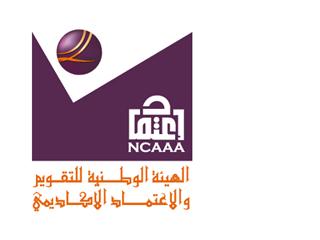 